รายการส่ง   กิจกรรมการแข่งขันงานศิลปหัตถกรรมนักเรียน ครั้งที่ 66  ปีการศึกษา  2559โรงเรียนอนุบาลลาดยาวกลุ่มสาระการเรียนรู้สังคมศึกษา ศาสนาและวัฒนธรรม (ต่อ)รายการที่ชื่อกิจกรรมระดับชั้นระดับชั้นระดับชั้นระดับชั้นประเภทประเภทรหัส 13 หลักรายชื่อนักเรียนครูผู้ฝึกสอน/เบอร์โทรรายการที่ชื่อกิจกรรมปฐมวัยป.1-3ป.4-6ม.1-3เดี่ยวทีม(จำนวน นร.แข่งขัน)3.ภาพยนตร์สั้น---ทีม 5 คน1.1.3.ภาพยนตร์สั้น---ทีม 5 คน2.2.3.ภาพยนตร์สั้น---ทีม 5 คน3.3.ภาพยนตร์สั้น---ทีม 5 คน4.3.ภาพยนตร์สั้น---ทีม 5 คน5.4.ละครคุณธรรม--ทีม15-20 คน1.1.4.ละครคุณธรรม--ทีม15-20 คน2.2.4.ละครคุณธรรม--ทีม15-20 คน3.3.4.ละครคุณธรรม--ทีม15-20 คน4.4.4.ละครคุณธรรม--ทีม15-20 คน5.5.4.ละครคุณธรรม--ทีม15-20 คน6.4.ละครคุณธรรม--ทีม15-20 คน7.4.ละครคุณธรรม--ทีม15-20 คน8.4.ละครคุณธรรม--ทีม15-20 คน9.4.ละครคุณธรรม--ทีม15-20 คน10.4.ละครคุณธรรม--ทีม15-20 คน11.4.ละครคุณธรรม--ทีม15-20 คน12.4.ละครคุณธรรม--ทีม15-20 คน13.4.ละครคุณธรรม--ทีม15-20 คน14.4.ละครคุณธรรม--ทีม15-20 คน154.ละครคุณธรรม--ทีม15-20 คน16.17.18.19.20.5.ละครประวัติศาสตร์-ป.1-ม.3ป.1-ม.3ป.1-ม.3-ทีม15-20 คน1.1.5.ละครประวัติศาสตร์-ป.1-ม.3ป.1-ม.3ป.1-ม.3-ทีม15-20 คน2.2.5.ละครประวัติศาสตร์-ป.1-ม.3ป.1-ม.3ป.1-ม.3-ทีม15-20 คน3.3.5.ละครประวัติศาสตร์-ป.1-ม.3ป.1-ม.3ป.1-ม.3-ทีม15-20 คน4.4.5.ละครประวัติศาสตร์-ป.1-ม.3ป.1-ม.3ป.1-ม.3-ทีม15-20 คน5.5.6.7.8.9.10.11.12.13.14.15.16.17.18.19.20.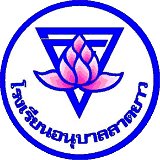 